ASCRC Annual Report, 2016-2017ASCRC MembersJohn Eglin, History (2018) - Chair
William Hillman, MC- Industrial Technology (2017)
Ebo Uchimoto, Physics & Astronomy (2017)
Doug Coffin, Biomedical & Pharmaceutical Science (2017)
Tracy Missett, C & I (2017)
Ione Crummy, MCLL (2018)
Matt Semanoff, MCLL (2018)
Greg St. George, Mathematics (2018)
G.G. Weix, Anthropology (2019) Fall- only
______________Social Science x2
______________ScienceStudent Members
Caleb Chestnut (fall-only)
Chase Greenfield (fall-only)
Connor Fitzpatrick
Kimberly Lamar
Brenna Love
Mariah Welch (spring-only)
Andria Schafer(spring-only)
Ex-Officio Members
Nathan Lindsay,  Associate Provost
Joe Hickman, Registrar
Bonnie Holzworth, Associate Registrar
Brian French, Executive Director, Office for Student Success
Jasmine Zink, Academic Policy Manager
Amanda Waddell, AdmissionsAnnual Curriculum ReviewASCRC approved 203 curriculum forms.  Among the total were 61 new courses, 2 course deletions, 53 program modifications, 11 level I proposals and 1 level II proposals.  There were 22 new general education courses and 2 intermediate and 2 advanced writing courses.  ASCRC also considered the results of last year’s rolling review of Expressive Arts, Social Science and Ethics. A few curricular items were approved in the spring due to special circumstances.  There were three courses halted at the Office of the Commissioner of Higher Education due to CCN rules.  OCHE also did not approve establishing a system-wide rubric for the College of Humanities and Sciences or Global Humanities and Religions.   Other campuses are currently using the LSH rubric for Liberal Studies.Academic Program Form -Level I Certificate in Community Agriculture (EVST)Certificate in Protected Area Management (Parks, Tourism and Recreation Management)Certificate in Environmental Ethics (Philosophy)Certificate in Child Welfare (Social Work)Liberal Studies changed its name to Global Humanities and Religions.  This includes the option and minor Certificate in Technical Studies, Medical Claims Service Specialist (MC)Change title of Carpentry Certificate of Applied Science to Sustainable Construction (MC)Change title of Green Building Certificate of Technical Skills to Sustainable Construction (MC)Change title of Management major to Management and Entrepreneurship (SOBA) Online delivery of BA in ArtTerminate Asian Studies Option and joint Option in Women’s Studies (Liberal Studies)Academic Program Form -Level IIBS in Pharmaceutical SciencesProposals that required follow-up discussionASCRC met with Dean Comer and Associate Dean McNulty on November 29th to discuss the proposed College rubric.   The College’s rubric was not approved because according to OCHE a rubric should represent a field of study not a specific College or Department.  The rubric HUSC will be used internally for reserved courses only.  
Although crosslisting was approved for a course in Political Science and History (the professor has a half-time appointment in each department), a correspondence from Deputy Commissioner Cech to interim Provost Edmond mandates crosslisting be phased out by Fall 2017.

Procedure and Policy Review itemsApproved (202.50.5) Writing Exemption Appeal Guidelines – presented initially on 9/20/16, was sent back to committee by ECOS. Discussed graduation appeals issue with Professor Allen Szalda-Petree related to the Psychology program accepting lower-division courses to meet major requirements.  This resulted in: 
       Clarification of Upper-division Requirement Catalog LanguageAll students must complete a minimum of 39 credits in courses numbered 300 and above to meet graduation requirements for the first baccalaureate degree. Upper division credits transferred from other four year institutions will count toward the 39 credit requirement.Add:Lower-division transfer courses accepted as equivalent to upper-division courses required for a particular major will not count toward the university’s 39 upper-division credit requirement.  Approved Proposal to accept three additional English Proficiency Exams for international student admission English Exam Concordance (9/20/16)Prior Learning Assessment (PLA) Guidelines
Steve Lodmell, Chair of the PLA Council gave ASCRC an update on 9/27/16.  Each campus has identified a PLA liaison and created an internal guideline document.  UM’s draft was circulated for comments.  ECOS recommended revisions.  Where the guidelines will be housed has yet to be determined. 
Revised Effective Date of Approved Curriculum Changes (201.60)  (10-18-16)Revised Dual Enrollment Guidelines (201.65). (10-18-16) The Dual Enrollment report is appended. Insert as a paragraph below “Principles of Quality” in 201.65The Dual Enrollment Coordinator shall submit an annual report each fall to ASCRC summarizing all Dual Enrollment activities for the UM Campus, the Missoula College Campus and affiliated campuses for the prior academic year. The report shall include a roster of all Dual Enrollment courses, instructors, and faculty supervisors. The report should also include evaluations of courses as well as any complaints, problems, suggestions, or other relevant information for ASCRC and Faculty Senate attention. ASCRC shall consider the Dual Enrollment report and transmit their findings and actions to Faculty Senate.
Approved the Mathematics Departments recommended course equivalencies for the standard level IB exam.  It also approved the revised policy language and listing that is maintained on the Admissions web page.
Added language to clarify that Associate of Applied Science (AAS) does not satisfy general education requirements
UM accepts Associate of Arts (AA) and Associate of Science (AS) Degrees from US colleges and universities accredited by regional and national accrediting agencies recognized by the US Department of Education. AA and AS Degrees from other institutions will be reviewed on an individual basis. A completed AA or AS degree satisfies UM’s lower-division General Education requirements; students must still complete the advanced writing course and are encouraged to explore lower-division language courses to enhance their major.  Since Associate of Applied Science (AAS) Degrees focus on technical skills, the degree does not necessarily satisfy all lower-division General Education requirements at UM. (10-25-16)
Revised Honors Policy – catalog language to be in compliance with the Board of Regents definition of cumulative GPA.  Transferred course work may not be included in grade point average calculations.  The traditional Latin Terms were added as well.  The draft was edited after the chair met with ECOS.  It was approved by the Senate on 3/16/17 
Revision to the general education Historical and Cultural Group was approved.  It was sent to effected programs and there were no concerns even from the History department.  It was approved by the Faculty Senate on 2/8/17. International Baccalaureate Proposal to adopt the equivalencies currently in place at MSU was presentenced to the Senate March 16th and approved on April 20th.  The Office of Student Success pulled data for History. In addition, Modern and Classical Languages added Greek and Latin to the list of equivalent courses. 
ASCRC determined that the professional PharmD program is not subject to UM’s general education requirements. It is a 2+ 4 program.  Competencies are built into the curriculum because of accreditation standards.  Students are not required to earn a bachelors or associates degree prior to admission.  The first two years are mostly science prerequisites.   The Department of Education considers the degree a doctorate.  The practice of requiring PharmD students to fulfill UM’s general education has been problematic for transfer students. The Registrar’s Office will make the appropriate edits to degree audit and Pharmacy Practice will be informed to revise its internal advising documents.   ASCRC considered and approved the proposal to eliminate symbolic systems language in the general education requirements. ECOS recommended that a policy on exemptions to the General Education Language requirement be created.  These went to the Faculty Senate April 20th. 
ASCRC considered the draft proposal for General Education review and assessment.  After revisions and a listening session, the proposal was included on the Faculty Senate agenda April 20th. 
Revised language for quarter to transfer conversions for the purpose of general education credit. In order to determine if transfer course work satisfies UM General Education requirements, the credits for each course are rounded. Courses from  schools on other calendars (such as quarters or trimesters) that are articulated on UM transcripts at 2.5 credits or higher will be rounded to 3 credits for the purpose of fulfilling, or partially fulfilling, General Education requirement groups IV-XI.  This “rounding rule” does not apply when calculating students’ total completed credits for graduation requirements
Revised Experimental and Dormant Course Report Procedures.  Given that courses are often established to be taught every other year.  When faculty are on sabbatical or leave the course would be triggered in the dormant course report, so the duration was extended to four years.   ASCRC also agreed to allow special topics courses to be taught four times before review given the current difficulties with the budget.
The Dormant Course report and experimental course report were processed according to procedures. 
The following language was approved to include in e-curr to mitigate issues of courses offered on both campuses.  In addition ASCRC sent a communication to department chairs at the Mountain Campus and Missoula College with common courses to collaborate on a course description for the catalog. 
Under Common Course Numbering Review: Is the course offered at both UM and MC? Y/N, If Yes, please be aware that there must be a common description to comply with common course numbering.  The corresponding department must be added as an affected department for notification and approval. ASCRC approved the following format to standardize course descriptions for CourseLeaf.  This information was included in the Curriculum Deadline Memo. 
Course number, course title, 1-3 sentence description, number of credits, whether course is repeatable, enrollment max (if applicable), semesters offered, campus location (Missoula College, Mountain Campus), delivery method (face to face, blended, or online, if applicable), prerequisites, grade policy if other than standard letter grades (i.e. CR/NCR).Other Communication / Discussion ItemsCourseLeaf is our new catalog software.  Next year’s catalog will be created using CourseLeaf.  Chair-elect Coffin attended training. It is the national standard and used by other colleges in the MUS.  Academic Planner is being replaced by DegreeWorks. Once fully implemented academic planner will no longer be needed.  CourseLeaf information will feed directly into DegreeWorks and Student Educational Planner. There will be one source that populates the various platforms using course and schedule information.   
Students graduating with double majors would like both majors to show on their diploma. The diploma is a ceremonial document.  The transcript is the official record. The Registrar will investigate the formatting issues with the current vendor and ASUM will work on a resolution / proposal.  It could be possible for students to pay a fee to include a double major.  
ASCRC briefly discussed retention data.  AppendixDual Enrollment ASCRC ReportMissoula College University of Montana2016-2017 Academic Year
Dual enrollment Terms and Taxonomy as pulled from the Montana University System Operational Guidelines for Dual Enrollment and Other Secondary-Postsecondary Credit Opportunities: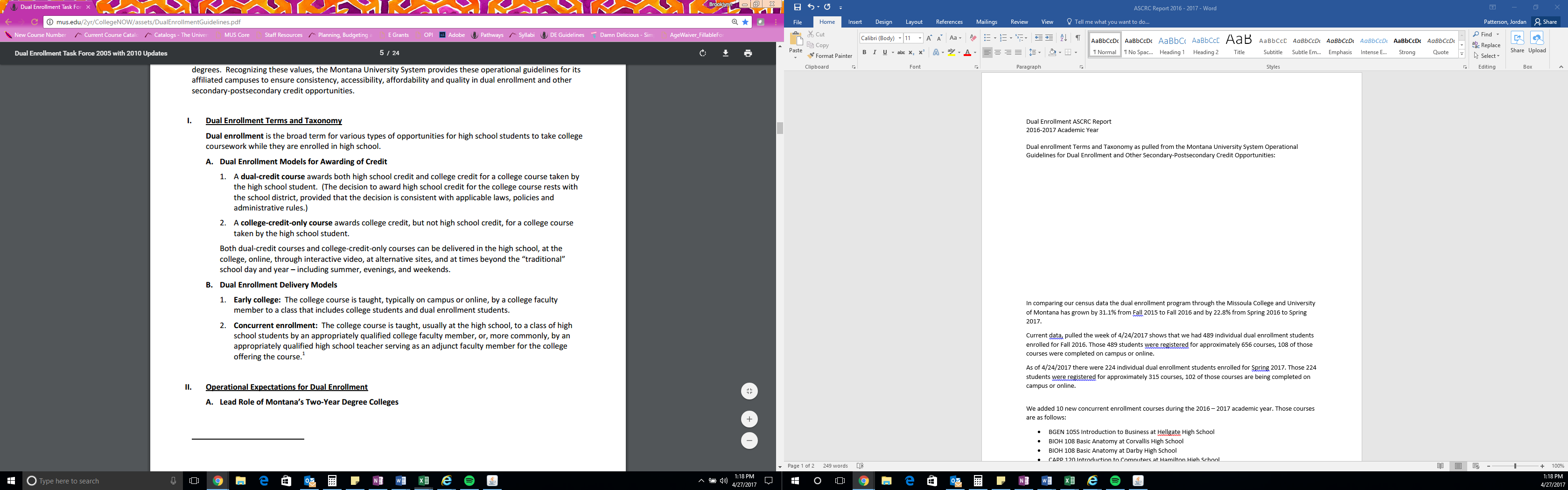 Enrollment at the University of Montana and Missoula College University of MontanaIn comparing census data the dual enrollment program through the Missoula College and University of Montana has grown by 31.1% from Fall 2015 to Fall 2016 and by 22.8% from Spring 2016 to Spring 2017. Current data pulled the week of 4/24/2017 shows that there were 489 individual dual enrollment students enrolled for Fall 2016. Those 489 students were registered for approximately 656 courses, 108 of those courses were completed on campus or online. As of 4/24/2017 there are 224 individual dual enrollment students enrolled for Spring 2017. Those 224 students are registered for approximately 315 courses, 102 of those courses are being completed on campus or online. 
Ten new concurrent enrollment courses were added during the 2016 – 2017 academic year. Those courses are as follows:BGEN 105S Introduction to Business at Hellgate High SchoolBIOH 108 Basic Anatomy at Corvallis High SchoolBIOH 108 Basic Anatomy at Darby High SchoolCAPP 120 Introduction to Computers at Hamilton High SchoolCSCI 135 Fund of Computer Science I at Sentinel High SchoolENSC 105 Environmental Science at Darby High SchoolM 115 Probability and Linear Math at Florence Carlton High School M 162 Applied Calculus with Victor High SchoolWLDG 180 Shielded Metal Arc Welding at Corvallis High SchoolCSCI 135 Fund of Computer Science I at Sentinel High School Note:Pages 3 – 4 provide a complete list of all Missoula College UM concurrent enrollment courses.Pages 5 – 8 list concurrent enrollment courses offered through other UM campuses. Curriculum Subcommittee Chairs Curriculum Subcommittee Chairs SubcommitteeChairEducation & Fine ArtsTracey MissettHumanities & Cultural StudiesIone CrummyBusiness & Journalism, MCTony CrawfordBiomedical Science, MCDoug CoffinScience & Math, MCEijiro UchimotoSocial ScienceDoug DalenbergMissoula College UM Concurrent Enrollment CoursesMissoula College UM Concurrent Enrollment CoursesMissoula College UM Concurrent Enrollment CoursesMissoula College UM Concurrent Enrollment Courses2016-20172016-20172016-20172016-2017High SchoolCourseCourse TitleCreditsBig SkyACTG 101Accounting Procedures I4Big SkyAHMS 144Medical Terminology3Big SkyBGEN 105SIntroduction to Business3Big SkyM 115Probability & Linear Math3Big SkyM 151Precalculus4Big SkyM 162Applied Calculus4CorvallisACTG 100Essentials of Accounting4CorvallisBIOH 108Basic Anatomy3CorvallisCOMX 111AIntroduction to Public Speaking3CorvallisM 115Probability & Linear Math3CorvallisM 121 College Algebra3CorvallisM 122College Trigonometry3CorvallisM 151Precalculus4CorvallisM 162Applied Calculus4CorvallisPSCI 210SIntroduction to American Government3CorvallisWLDG 180Shielded Metal Arc Welding4DarbyBIOH 108Basic Anatomy 3DarbyENSC 105NEnvironmental Science3DarbyM 115Probability & Linear Math3DarbyM 151Precalculus4DarbyPSCI 210SIntroduction to American Government3DarbyWRIT 101College Writing I3Digital AcademyM 151Precalculus4Florence CarltonM 111Technical Mathematics3Florence CarltonM 115Probability & Linear Math3Florence CarltonWRIT 101College Writing I3FrenchtownACTG 101Accounting Procedures I4FrenchtownM 111Technical Mathematics3FrenchtownM 151Precalculus4FrenchtownWRIT 101College Writing I3HamiltonCAPP 120Introduction to Computers3HamiltonCULA 105Food Service Sanitation2HamiltonM 115Probability & Linear Math3HamiltonM 151Precalculus4HamiltonWRIT 101College Writing I3HellgateACTG 101Accounting Procedures I4HellgateBGEN 105SIntroduction to Business3Missoula College UM Concurrent Enrollment CoursesMissoula College UM Concurrent Enrollment CoursesMissoula College UM Concurrent Enrollment CoursesMissoula College UM Concurrent Enrollment Courses2016-20172016-20172016-20172016-2017High SchoolCourseCourse TitleCreditsHellgateDDSN 113Technical Drafting3HellgateDDSN 114Introduction to CAD3HellgateKIN 201Basic Exercise Prescription3HellgateM 111Technical Mathematics3HellgateM 115Probability & Linear Math3HellgateM 151Precalculus4Loyola Sacred HeartM 115Probability & Linear Math3Loyola Sacred HeartM 151Precalculus4Sentinel BGEN 105SIntroduction to Business3Sentinel CAPP 120Introduction to Computers3Sentinel CSCI 105Computer Fluency3Sentinel CSCI 135Fundamentals of Computer Science3Sentinel M 111Technical Mathematics3Sentinel M 115Probability & Linear Math3Sentinel M 151Precalculus4Sentinel M 162Applied Calculus4Sentinel MART 102Digital Technology in the Arts3Sentinel MART 111AIntro to Photoshop3Sentinel WRIT 101College Writing I 3Victor M 162Applied Calculus4Early College Dual Credit CourseEarly College Dual Credit CourseEarly College Dual Credit CourseEarly College Dual Credit CourseBig SkyPHAR 100Intro Pharm Practice for Techs3What is being offered at other UM CampusesWhat is being offered at other UM CampusesWhat is being offered at other UM CampusesWhat is being offered at other UM CampusesWhat is being offered at other UM CampusesCampusHigh SchoolSubjectCourse NumberCourse TitleWesternBeaverhead Co.   WRIT101College Writing IWesternBeaverhead Co.   ASTR110Introduction to AstronomyWesternBeaverhead Co.   ARTZ101Art FundamentalsWesternBeaverhead Co.   ARTZ231Ceramics IWesternBeaverhead Co.   BIOB191Special Topics: Applied Science of Molecular TechnologyWesternBeaverhead Co.   CHMY 121Introduction to General ChemistryWesternGreat Falls EDEC 247Child & Adolescent Growth & Development & LabWesternCMR  EDEC 247Child & Adolescent Growth & Development & LabHelena CollegeBroadwater  ACTG101Accounting Procedures IHelena CollegeBroadwater  M121College AlgebraHelena CollegeBroadwater  M151Pre-CalculusHelena CollegeBroadwater  COMX111Intro to Public SpeakingHelena CollegeBroadwater  WRIT101College Writing IHelena CollegeCapital   ACTG101Accounting Procedures IHelena CollegeCapital   CAPP154MS WordHelena CollegeCapital   CAPP156MS ExcelHelena CollegeCapital   AMGT113Keyboarding & Document ProcessingHelena CollegeCapital   COMX111Intro to Public SpeakingHelena CollegeCapital   WRIT101College Writing IHelena CollegeCapital   LIT110Intro to LiteratureHelena CollegeCapital   MCH234CNC Milling Operations Level IHelena CollegeCapital   M111TTechnical MathHelena CollegeCapital   M121College AlgebraHelena CollegeCapital   M151Pre-CalculusHelena CollegeCapital   M171Calculus IHelena CollegeCapital   STAT216Introduction to StatisticsHelena CollegeCapital   WLDG112Cutting ProcessesHelena CollegeCapital   WRIT121TIntro to Technical WritingHelena CollegeCapital   AUTO104Automotive Mechanics CoreHelena CollegeDrummond  PSYX100Introduction to PsychologyHelena CollegeDrummond  M121College AlgebraHelena CollegeDrummond  STAT216Introduction to StatisticsHelena CollegeDrummond  M171Calculus IHelena CollegeHelena ACTG101Accounting Procedures IHelena CollegeHelena CSCI100Intro to ProgrammingCampusHigh SchoolSubjectCourse NumberCourse TitleHelena CollegeHelena CSCI107Joy & Beauty of ComputingHelena CollegeHelena CSCI111Programming with Java IHelena CollegeHelena DDSN118CAD IHelena CollegeHelena M111Technical MathHelena CollegeHelena M121College AlgebraHelena CollegeHelena M151Pre-CalculusHelena CollegeHelena M171Calculus IHelena CollegeHelena PSYX100Introduction to PsychologyHelena CollegeHelena STAT216Introduction to StatisticsHelena CollegeHelena THTR101Introduction to TheaterHelena CollegeHelena THTR120Introduction to ActingHelena CollegeHelena WLDG112Cutting ProcessesHelena CollegeHelena WRIT101College Writing IHelena CollegeHelena WRIT121Intro to Technical WritingHelena CollegeHelena LIT110Intro to LiteratureHelena CollegeHelena CAPP154MS WordHelena CollegeHelena CAPP156MS ExcelHelena CollegeJefferson  WRIT101College Writing IHelena CollegeJefferson  BIOB160Principles of Living SystemsHelena CollegeJefferson  WLDG112Cutting ProcessesHelena CollegeJefferson  SPNS101Into to SpanishHelena CollegeJefferson  PSCI210Intro to American GovernmentHelena CollegeJefferson  HSTA102American History IIHelena CollegeManhattanM171Calculus IHelena CollegePhillipsburg/Granite M121College AlgebraHelena CollegePhillipsburg/Granite M151Pre-CalculusHelena CollegePhillipsburg/Granite M171Calculus IHelena CollegePhillipsburg/Granite PSYX101Introduction to PsychologyHelena CollegePhillipsburg/Granite COMX111Intro to Public SpeakingHelena CollegePhillipsburg/Granite WRIT101College Writing IHelena CollegePhillipsburg/Granite LIT212American Literature SurveyHelena CollegeSentinel HSTA102American History IIHelena CollegeSeeley SwanLIT110Introduction to LiteratureHelena CollegeSeeley SwanWRIT 101College Writing IHelena CollegeSeeley SwanM111TTechnical MathHelena CollegeSeeley SwanM115Probability and Linear MathematicsHelena CollegeSeeley SwanM151Pre-CalculusHelena CollegeSeeley SwanSTAT216StatisticsHighlandsAnaconda HSTA101American History ICampusHigh SchoolSubjectCourse NumberCourse TitleHighlandsAnaconda HSTA102American History IIHighlandsAnaconda PSCI210Introduction to American GovernmentHighlandsAnaconda WRIT101College WritingHighlandsAnaconda COMX111Principals of SpeakingHighlandsAnaconda LIT112Introduction to FictionHighlandsAnaconda BIOB101Discover BiologyHighlandsAnaconda BUS2956Today's LeadershipHighlandsBeaverhead Co.   WLDG105Shop SafetyHighlandsBeaverhead Co.   WLDG112Cutting ProcessesHighlandsBeaverhead Co.   WLDG291Special Topics: Arced Metal WeldingHighlandsBozeman CSCI100Intro to ProgrammingHighlandsButte WRIT101College WritingHighlandsButte PHSX121Fundamentals of Physics IHighlandsButte PHSX123Fundamentals of Physics IIHighlandsButte CHMY141College Chemistry IHighlandsButte CHMY143College Chemistry IIHighlandsButte BGEN105Intro to BusinessHighlandsButte CAPP156MS ExcelHighlandsButte SPNS101Elementary Spanish IHighlandsButte SPNS102Elementary Spanish IIHighlandsButte CSTN100Fundamentals of CarpentryHighlandsButte WLDG105Shop SafetyHighlandsButte WLDG112Cutting ProcessesHighlandsButte M111Technical MathHighlandsButte M121College AlgebraHighlandsButte NTS104Intro to NetworksHighlandsButte EGEN101Intro to EngineeringHighlandsCMRPHSX121Fundamentals of Physics IHighlandsCMRPHSX123Fundamentals of Physics IIHighlandsCMREGEN101Intro to EngineeringHighlandsCMRCSCI100Intro to ProgrammingHighlandsEnnis WRIT101College WritingHighlandsEnnis COMX111Principals of SpeakingHighlandsGreat Falls WRIT101College WritingHighlandsGreat Falls LIT112Intro to FictionHighlandsGreat Falls CHMY141College Chemistry IHighlandsGreat Falls CHMY142College Chemistry I LabHighlandsGreat Falls CHMY143College Chemistry IIHighlandsGreat Falls CHMY144College Chemistry II LabCampusHigh SchoolSubjectCourse NumberCourse TitleHighlandsGreat Falls PHSX121Fundamentals of Physics IHighlandsGreat Falls PHSX123Funamentals of Physics IIHighlandsGreat Falls CSCI100Intro to ProgrammingHighlandsRed LodgePHSX121Fundamentas of Physics IHighlandsRed LodgeSPNS101Elementary Spanish IHighlandsWhitehall WRIT101College WritingHighlandsWhitehall M121College Algebra